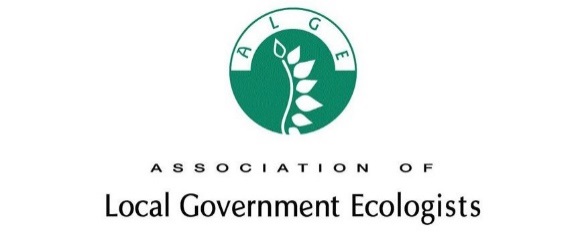 ASSOCIATION OF LOCAL GOVERNMENT ECOLOGISTSSILVER ANNIVERSARY AWARDSNomination form1.	Category nominating for (please use one form per nomination and category)Local government biodiversity project awardLocal government changing the way we work awardRegional championUnsung local hero Collaborative working award2.	RegionNorth EastNorth WestYorkshire & HumberEastMidlandsLondonSouth EastSouth WestScotlandWalesNorthern Ireland  3.	Name and contact details of person nominating (please note we may need to contact you for further information on the nomination)4.	Name and contact details of person/organisation being nominated (if organisation is being nominated, please included a relevant point of contact)5.	Reason for nomination – please state how the nominee has met the requirements of the award and any specific outcomes of the work (maximum 500 words)6.	Evidence – please feel free to submit any evidence you feel may support the nomination (website, materials etc); please note anything submitted in support in the box belowName and job titleOrganisation (if applicable)Email addressTelephone numberName and job titleOrganisation (if applicable)Email addressTelephone number(Expand box as required)(Expand box as required)